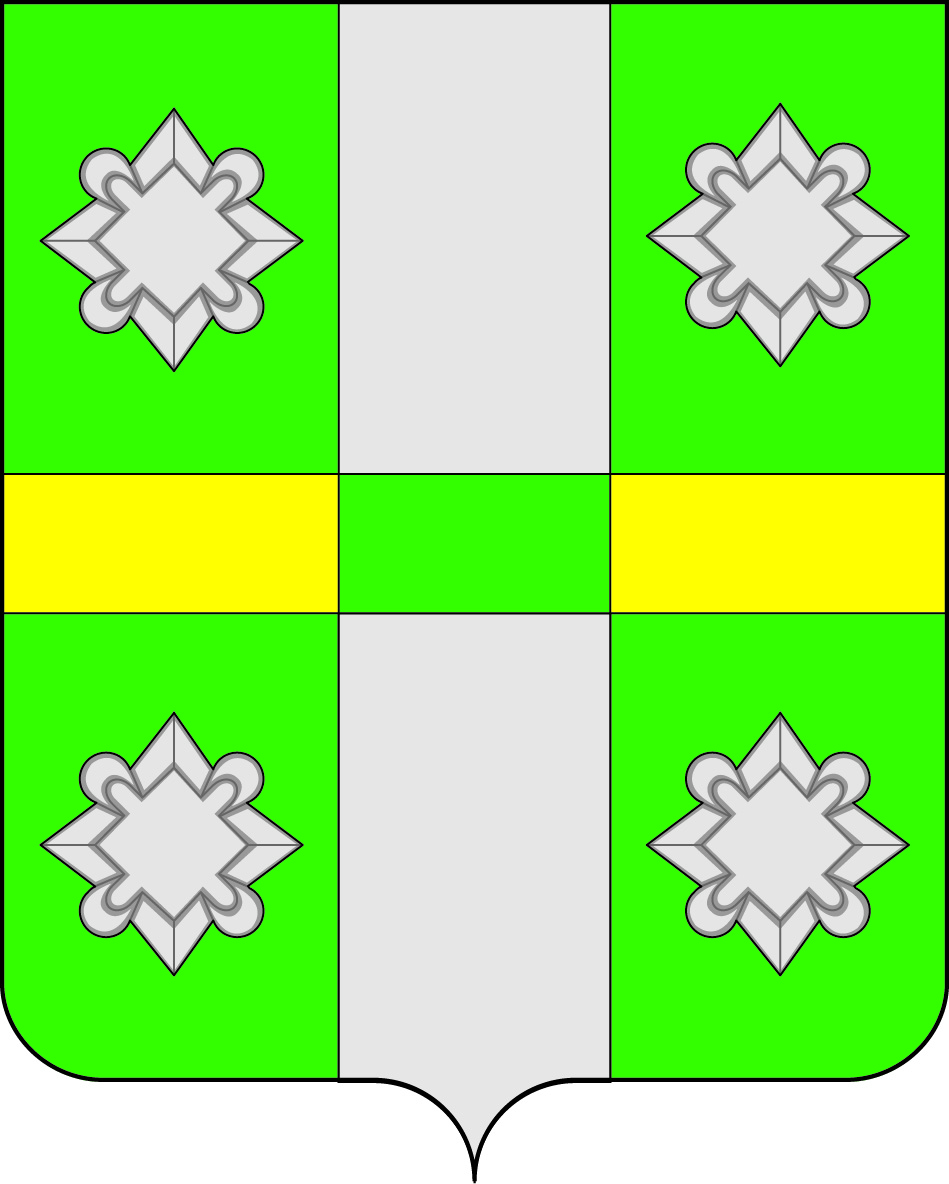 Российская ФедерацияИркутская  область А Д М И Н И С Т Р А Ц И Я Городского поселения Тайтурского муниципального образованияПОСТАНОВЛЕНИЕот  01.07.2016г.					                                       № 146п. ТайтуркаО согласии с проектом внесения изменений в Правила землепользования и застройки городского поселения Тайтурского муниципального образования и направлении в Думу городского поселения Тайтурского муниципального образования на утверждениеУчитывая заключение по результатам публичных слушаний по внесению изменений (дополнений) в Правила землепользования и застройки городского поселения Тайтурского муниципального образования, в соответствии с Федеральным законом № 131-ФЗ «Об общих принципах местного самоуправления в Российской Федерации», Градостроительным кодексом Российской Федерации, руководствуясь Решением Думы Тайтурского муниципального образования № 18 от 26.12.2012г. «Об утверждении Правил землепользования и застройки городского поселения Тайтурского муниципального образования», руководствуясь ст.ст. 23, 46 Устава городского поселения Тайтурского муниципального образования, администрация городского поселения Тайтурского муниципального образованияПОСТАНОВЛЯЕТ:1. Согласиться с проектом внесения изменений (дополнений) в Правила землепользования и застройки городского поселения Тайтурского муниципального образования, утвержденные решением Думы городского поселения Тайтурского муниципального образования № 18 от 26.12.2012г.2. Направить проект внесения изменений (дополнений) в Правила землепользования и застройки городского поселения Тайтурского муниципального образования на утверждение в представительный орган муниципального образования – Думу городского поселения Тайтурского муниципального образования.3. Контроль за исполнением постановления оставляю за собой.Глава городского поселенияТайтурского муниципального образования                                                                                       Е.А.Артёмов